Анотація навчального курсуМета курсу (набуті компетентності)В наслідок вивчення даного навчального курсу здобувач вищої освіти набуде наступних компетентносте, як:ЗК 1. Знання та розуміння предметної галузі мовної підготовки та професійної педагогічної діяльності.ЗК 2. Здатність до генерування нових ідей, прояву креативності в освітній діяльності, виявлення та розв’язання проблем, ініціативності, критичного мислення, тощо.ЗК 3. Здатність проявляти емпатію, застосовувати комунікативні навички, діяти на основі етичних міркувань.ЗК 4. Здатність використовувати інформаційні та комунікаційні технології  в освітній і професійній діяльності з урахуванням вимог дистанційного навчання.ЗК 5. Здатність до пошуку, оброблення, аналізу та критичного оцінювання інформації з різних вітчизняних та іншомовних джерел. ЗК 7. Здатність застосовувати набуті професійні знання та вміння в реаліях освітнього процесу.ЗК 9. Здатність проявляти толерантність, формувати духовні цінності, на засадах поваги до національної ідентичності та культурного розмаїття. ЗК 10. Здатність до письмової й усної іншомовної комунікації в професійному колі.ФК1. Здатність забезпечувати навчання учнів (здобувачів) іноземній мові  та спілкуватися іноземною мовою у професійному колі згідно Загальноєвропейських рекомендацій з мовної освіти.ФК 4. Здатність використовувати спеціальні знання теорій мовознавства та літературознавства, наукових шкіл і напрямів  актуальних філологічних досліджень.ФК 8. Здатність застосовувати наукові педагогічні теорії в освітньому процесі, інновації в педагогічній діяльності, використовувати іншомовні комунікативні стратегії в освітньому процесі та у міжкультурному контексті.ФК 13. Здатність до подальшого навчання, яке значною мірою є автономним та самостійним.ПРН 6. Знання мовних норм, особливостей  соціокультурного та країнознавчого аспектів іноземної мови, історію мови, загальні властивості літератури як мистецтва слова. ПРН 7. Уміння здійснювати, опрацьовувати та аналізувати професійно-важливі знання, користуючись сучасними інформаційно-комунікаційними технологіями та різноманітними джерелами.Структура курсуРЕКОМЕНДОВАНА ЛІТЕРАТУРАЛитвинов В.Д. Латинсько-український словник / В.Д. Литвинов. – К.: Українські пропілеї, 1998. – 712 с.Литвинов В.Д., Скорина Л.П. Латинська мова: підручник для вузів / В.Д.Литвинов, Л.П.Скорина. –  К. Вища школа, 1990. – 247 с.Ревак Н.Г., Cулим В.Т. Латинська мова (для неспеціальних факультетів) 2-ге вид.,  виправлене і доповнене. – Львів: ЛНУ імені Івана Франка, 2006. – 415 с. Режим доступу : http://ukrkniga.org.ua/ukrkniga-text/84/. Рибачок С.М. Латинська мова для студентів-юристів: Навчальне видання. – Тернопіль, 2006. – 218 с. Сафроняк О.В., Волощук В.М, Волощук М.В. Латинська мова : підручник / О.В.Сафроняк, В. М. Волощук, М. В. Волощук. – Львів : ЛНУ ім. І. Франка , 2015.– 457 с.Семілетко В. І., Столбецька С. Б. Латинська мова : підручник / В.І.Семілетко, С.Б.Столбецька . – Біла Церква, БДАУ, 2002 – 160 с.Сенів М.Г., Скорина Л.П., Постова Н.С. PORTA ANTIQUA: Підручник з латинської мови для учнів гуманітарних коледжів, ліцеїв, гімназій / За ред. М. А. Собуцького. – К.: СІНТО, 1994.- 272 с. Скорина Л. П., Чуракова Л. П. Латинська мова для юристів: Підручник. – К.: Аттіка, 2009. – 416 с. Сторчова T.B. Латинська мова: підручник / Т. В. Сторчова, Ж. Г. Гуменюк. - К. : Видавничий Дім «Слово», 2015. - 512 сДодаткова:Гриценко С. П. Латинська мова й основи римського права: Навчальний посібник. – К. Центр навчальної літератури, 2005. – 336 с. Кислюк О.І. Курс латинської мови / О.І.Кислюк. – К.: Вид. дім „КМ Академія”, 2002. – 144 с.Корж Н. Г., Луцька Ф. Й. Із скарбниці античної мудрості - К., 1994. Косович О. Латинська мова. Фрагменти з римського права. – Тернопіль: ТАНГ, 2003. – 28 с. Латинські вирази. Латинсько-український словник. Навчальні матеріали з латинської мови / Упоряд. Я.В. Пузиренко. – К.: ВПЦ „Київ. ун-т”, 2000. – 60 с.Латинські прислів’я та приказки / Перекл. з латинської, упоряд. Ю. Цимбалюка; вступ. слово Й. Кобова. – К.: Дніпро, 1987. – 256 с.Латинсько-український словник: 10 тисяч найуживаніших латинських слів з максимальним відтворенням їхніх значень українською мовою / В. Д. Литвинов. – К.: Українські пропілеї, 1998. – 709 с. Литвинов В.Д., Скорина Л.П. 500 крилатих висловів. Тексти. Латинсько-український словник. - К., 1993 Оленич Р. М., Оленич І..Р, Чернюх Б. В.. Латинська мова: Навч.посібн / Р.М. Оленич,. І.Р.,Оленич, Б. В.Чернюх .. -Вид.2-ге, виправл. і доповн.-Львів: Світ, 2008.- 472с.:іл..Цимбалюк Ю. В. Латинські прислів’я та приказки. – К. 1989. Цимбалюк Ю. В., Краковецька Г. В. Крилаті латинські вислови. – К.: Вища школа, 1976. – 191 с. Ad usum cotidianum. Латинські прислів’я з історико-філологічним коментарем: навч.-метод. Посібник / Укл. Г.М. Загайська. – Чернівці: Чернівецький нац. ун-т, 2010. – 24 с.Grammatica Latina : Теор. частина : навч посібник. / Укл. Г.М. Загайська. – Чернівці : Чернівецький нац. ун-т, 2010. – 60 с.Exercitia Latina : навч.-метод. посібник. Практична частина / Укл. Г.М. Загайська. – Чернівці : Чернівецький нац. ун-т, 2010. – 32 с.Методичне забезпеченняІнструктивно-методичні матеріали до виконання контрольної роботи з дисципліни «Латинська мова» для здобувачів денної та заочної форми навчання спеціальності «Середня освіта (Мова і література (англійська)» другого (магістерського) рівня вищої освіти 1 рік навчання 1 семестр /Укладач О.І. Козьменко.  - Сєвєродонецьк: вид-во СНУ ім. В. Даля, 2021. – 30 с. [Електронне видання].Методичні вказівки до практичних та самостійних занят з дисципліни «Латинська мова» (для здобувачів денної та заочної форми навчання спеціальності 081 «Право» першого (бакалаврського) рівня вищої освіти) 1 рік навчання 1 семестр / Укладач О.І. Козьменко.  - Сєвєродонецьк: вид-во СНУ ім. В. Даля, 2021. – 51 с. [Електронне видання].Інформаційні ресурси Уроки: Латинську – українську. Режим доступу : http://www.internetpolyglot.com/ukrainian/lessons-ln-uk.  Латинська мова в Україні (історичний екскурс). Режим доступу: http://b- ko.com/book_21_glava_65_%D0%92%D0%B0%D1%80%D1%96%D0%B0%D0%BD%D1 %82_2.html Українська латиномовна  література. Режим доступу: http://medievist.org.ua/. 7 http://iuscivile.com/ http://www.uniroma1.it/ http://www.dptromano.unina.it/ http://www.dirittoestoria.it/iusantiquum/http://ephemeris.alcuinus.net/. Оцінювання курсуЗа повністю виконані завдання студент може отримати визначену кількість балів:1 семестрШкала оцінювання студентівПолітика курсуСилабус курсу:Силабус курсу: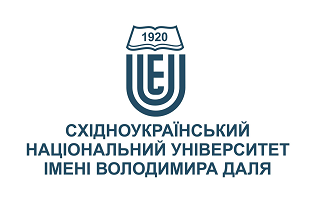 ЛАТИНСЬКА МОВАЛАТИНСЬКА МОВАСтупінь вищої освіти:магістрмагістрСпеціальність:  014.021 «Середня освіта (Мова і література (англійська))» 014.021 «Середня освіта (Мова і література (англійська))»Рік підготовки:11Семестр викладання:11Кількість кредитів ЄКТС:33Мова(-и) викладання:латинська, українськалатинська, українськаВид семестрового контролюзалікзалікАвтор курсу та лектор:Автор курсу та лектор:Автор курсу та лектор:Автор курсу та лектор:Автор курсу та лектор:д.пед.н., доцент Козьменко Олена Іванівнад.пед.н., доцент Козьменко Олена Іванівнад.пед.н., доцент Козьменко Олена Іванівнад.пед.н., доцент Козьменко Олена Іванівнад.пед.н., доцент Козьменко Олена Іванівнад.пед.н., доцент Козьменко Олена Іванівнад.пед.н., доцент Козьменко Олена Іванівнад.пед.н., доцент Козьменко Олена Іванівнавчений ступінь, вчене звання, прізвище, ім’я та по-батьковівчений ступінь, вчене звання, прізвище, ім’я та по-батьковівчений ступінь, вчене звання, прізвище, ім’я та по-батьковівчений ступінь, вчене звання, прізвище, ім’я та по-батьковівчений ступінь, вчене звання, прізвище, ім’я та по-батьковівчений ступінь, вчене звання, прізвище, ім’я та по-батьковівчений ступінь, вчене звання, прізвище, ім’я та по-батьковівчений ступінь, вчене звання, прізвище, ім’я та по-батьковідиректор навчально-наукового інституту міжнародних відносиндиректор навчально-наукового інституту міжнародних відносиндиректор навчально-наукового інституту міжнародних відносиндиректор навчально-наукового інституту міжнародних відносиндиректор навчально-наукового інституту міжнародних відносиндиректор навчально-наукового інституту міжнародних відносиндиректор навчально-наукового інституту міжнародних відносиндиректор навчально-наукового інституту міжнародних відносинпосадапосадапосадапосадапосадапосадапосадапосадаkozmenko@snu.edu.ua+380509653974218 НКелектронна адресателефонмесенджермесенджерконсультаціїВикладач лабораторних занять:*Викладач лабораторних занять:*Викладач лабораторних занять:*Викладач лабораторних занять:*Викладач лабораторних занять:*непередбаченонепередбаченонепередбаченонепередбаченонепередбаченонепередбаченонепередбаченонепередбаченовчений ступінь, вчене звання, прізвище, ім’я та по-батьковівчений ступінь, вчене звання, прізвище, ім’я та по-батьковівчений ступінь, вчене звання, прізвище, ім’я та по-батьковівчений ступінь, вчене звання, прізвище, ім’я та по-батьковівчений ступінь, вчене звання, прізвище, ім’я та по-батьковівчений ступінь, вчене звання, прізвище, ім’я та по-батьковівчений ступінь, вчене звання, прізвище, ім’я та по-батьковівчений ступінь, вчене звання, прізвище, ім’я та по-батьковіпосадапосадапосадапосадапосадапосадапосадапосадаелектронна адресателефонмесенджермесенджерконсультаціїВикладач практичних занять:*Викладач практичних занять:*Викладач практичних занять:*Викладач практичних занять:*Викладач практичних занять:*д.пед.н., доцент Козьменко Олена Іванівнад.пед.н., доцент Козьменко Олена Іванівнад.пед.н., доцент Козьменко Олена Іванівнад.пед.н., доцент Козьменко Олена Іванівнад.пед.н., доцент Козьменко Олена Іванівнад.пед.н., доцент Козьменко Олена Іванівнад.пед.н., доцент Козьменко Олена Іванівнад.пед.н., доцент Козьменко Олена Іванівнавчений ступінь, вчене звання, прізвище, ім’я та по-батьковівчений ступінь, вчене звання, прізвище, ім’я та по-батьковівчений ступінь, вчене звання, прізвище, ім’я та по-батьковівчений ступінь, вчене звання, прізвище, ім’я та по-батьковівчений ступінь, вчене звання, прізвище, ім’я та по-батьковівчений ступінь, вчене звання, прізвище, ім’я та по-батьковівчений ступінь, вчене звання, прізвище, ім’я та по-батьковівчений ступінь, вчене звання, прізвище, ім’я та по-батьковідиректор навчально-наукового інституту міжнародних відносиндиректор навчально-наукового інституту міжнародних відносиндиректор навчально-наукового інституту міжнародних відносиндиректор навчально-наукового інституту міжнародних відносиндиректор навчально-наукового інституту міжнародних відносиндиректор навчально-наукового інституту міжнародних відносиндиректор навчально-наукового інституту міжнародних відносиндиректор навчально-наукового інституту міжнародних відносинпосадапосадапосадапосадапосадапосадапосадапосадаkozmenko@snu.edu.ua+380509653974218 НКелектронна адресателефонмесенджермесенджерконсультаціїЦілі вивчення курсу:Метою викладання навчальної дисципліни «Латинська мова» є формування уявлень про походження романо-германських мов, засвоєння граматичного ладу латинської мови та засвоєння необхідного лексичного мінімуму, що містить найбільш уживані слова латини, які є особливо продуктивними в утворенні інтернаціональної наукової термінології, для вироблення вмінь та навичок перекладу латиномовних джерел.Результати навчання:В результаті вивчення курсу вивчення курсу здобувач маєзнати: специфіку використання неживої мови;основи граматики: синтаксичні та морфологічні особливості латинської мови (практичне застосування)особливості перекладу з латинської і на латинску мову;до 1000 лексичних і словотворчих одиниць;словникову форму всіх частин мови, що визначаються в курсі; відміни іменників і прикметників; афікси, числівники, числівники як префікси; прислівники і займенники; 50-70 крилатих латинських виразів та ідіом;вміти:аналізувати мовні одиниці, визначати їхню взаємодію та характеризувати мовні явища і процеси, що їх зумовлюють;використовувати та аналізувати знання з античної міфології;використовувати  в професійній діяльності знання з теорії та історії мови, що вивчається;використовувати  в професійній діяльності знання про мову як особливу знакову систему, її природу, функції, рівні. Передумови до початку вивчення:Вивчення дисципліни не потребує передумов вивчення, можливе паралельно-сумісне вивчення дисципліни «Практика усного та писемного  мовлення  (англійська)».№ТемаГодини (Л/ЛБ/ПЗ)Стислий змістІнструменти і завданняВступ. Історія латинської мови.0/0/2Періоди розвитку латини. Поняття «латинська мова». Вплив латинської мови на германські мови. Латинські запозичення у нових мовах і слова з латинськими основами. Латинські основи міжнародної термінології. Коротка характеристика латинської мови як складової частини індоєвропейської мовної сім’ї. Специфіка методів вивчення латинської мови як неживої мови джерел.Ведення конспекту, усне опитування Фонетика0/0/4Латинський алфавіт. Фонетика. Латинський алфавіт і його походження. Великі букви у назвах народів, у прикметниках і прислівниках, похідних від цих назв. Умовність сучасної вимови латинських літер в європейських країнах та в Україні, зокрема. Дифтонги au, eu, ae, oe. Диграфи. Вимова « і» перед голосними на початку слова і між голосними в середині. Вимова «s» в інтервокальній позиції. Вимова буквосполучень ch, ph, rh, th, ti, qu, gu, su. Довгота і короткість складів за природою і за положенням. Правила наголосу.Робота на практичному занятті, використання роздавального матеріалу, усне опитування Граматика. Іменник0/0/2Іменник. Загальні відомості. Граматичні категорії іменника: рід, число, відмінок, відміна. Genus: masculinum, femininum, neutrum. Numerus: singularis, pluralis. Casus: nominativus, genetivus, dativus, accisativus, ablativus, vocativus. Declinatio: prima, secunda. Дієслово esse. Особливості його вживання та перекладу.Робота на практичному занятті, усне опитування Граматика. Дієслово0/0/2Дієслово. Загальні відомості про граматичні категорії дієслова: час, спосіб, стан, особа, число, дієвідміна. Tempus: praesens. Modus: indicativus, conjuctivus, imperativus. Заперечні конструкції наказового способу. Система інфекта. Часові форми. Закономірності утворення та вживання теперішнього часу дійсного способу активного стану. Наказовий спосіб. Praesens ind. pass. Genus passivum. Пасивний стан часів системи інфекта. Утворення пасивного стану. Praesens indicativi passivi. Синтаксис відмінків пасивної конструкції.Робота на практичному занятті, усне опитування Граматика. Іменник: дієвідміна ІІІ, IV,V0/0/4Declinatio III. Третя відміна. Третя приголосна відміна. Сигматичний номінатив. Номінатив з нульовим закінченням (асигматичний). Третя голосна відміна. Третя змішана відміна. Declinationes IV et V. Четверта відміна. П’ята відміна. Закономірності утворення відмінкових форм. Парадигми відмін. Робота на практичному занятті, письмове виконання вправГраматика. Дієслово0/0/2Дієслово. Imperfectum ind.act. et pass. Tempus imperfectum. Modus indicativus. Genus: activum et passivum. Persona: prima, secunda, tertia. Numerus: singularis, pluralis. Conjugatio: prima, secunda, tertia, quarta. Утворення та вживання минулого часу недоконаного виду дійсного способу активного і пасивного стану. Синтаксис відмінків пасивної конструкції.  Futurum I ind.act. et pass. Утворення та вживання майбутнього часу дійсного способу активного і пасивного стану. Особливості кон’югацій. Синтаксис відмінків пасивної конструкції. Робота на практичному занятті, усне опитування Граматика. Прикметник.0/0/4Прикметник. Nomen adiectivum. Класифікація прикметників за відмінами. Прикметники І та ІІ відміни. Прикметники ІІІ відміни. Кількість родових закінчень та їхні морфологічні ознаки. Прикметники трьох закінчень (-er, -is, -e). Прикметники двох закінчень (-is, -e). Прикметники одного закінчення. (-x, -s, -r). Узгодження прикметників з іменниками. Вживання прикметників у функції прислівників. Розповідь-презентація виконаних завдань, поточний контроль знань.Граматика. Ступені порівняння прикметників.0/0/2Ступені порівняння прикметників: звичайний, вищий, найвищий.Gradus positivus, gradus comparativus, gradus superlativus. Суплетивні ступені порівняння. Описові ступені порівняння.Робота на практичному занятті, тестуванняГраматика. Дієслово0/0/4Дієслово. Система перфекта. Perfectum ind. act. et pass. Загальні відомості про систему перфекта. Значення латинського перфекта. Часові форми системи перфекта. Perfectum indicativi activi. Абсолютне та відносне значення часів системи перфекта. Узгодження часових форм. Часи системи перфекта пасивного стану. Аналітичний спосіб утворення форм пасивного стануPerfectum indicativi passivi. Дієприкметник Participium perfecti passivi. Синтаксис відмінків пасивної конструкції.  Система перфекта. Plusquamperfectum, Futurum II ind.act. et pass. Plusquamperfectum indicativi activi. Futurum II indicativi activi. Абсолютне та відносне значення часів системи перфекта. Узгодження часових форм. Аналітичний спосіб утворення форм пасивного стану Plusquamperfectum indicativi passivi. Futurum II indicativi passivi. Синтаксис відмінків пасивної конструкції. Розповідь-презентація виконаних завдань, поточний контроль знань.Числівник. Римський календар0/0/2Numeralia. Calendarium. Розряди числівників у латинській мові. Кількісні, порядкові, розділові, прислівникові. Numeralia cardinalia, ordinalia, distributiva, adverbia. Класифікація кількісних числівників: основні (від 1 до 10; 20; 100; 1000), похідні ( назви десятків та сотень), складні похідні (назви десятків та сотень з десятками та одиницями). Утворення числівників: від 11 до 17; від 30 до 90; від 200 до 900; 18, 19; 28, 29 і т.п.; додавання до десятків або сотень одиниць від 1 до 7. Порівняльна характеристика кількісних числівників від 1 до 10 у нових європейських мовах. Прислівникові числівники. Їхнє значення та утворення. Порядкові числівники. Відмінювання числівників. Історія римського календаря. Робота на практичному занятті, усне опитування Інструменти і завданняКількість балівКількість балівПрактичні заняття7070Підсумковий тестУсна доповідьПідсумковий тестУсна доповідь1515Разом100100Сума балів за всі види навчальної діяльностіОцінка ECTSОцінка за національною шкалоюОцінка за національною шкалоюСума балів за всі види навчальної діяльностіОцінка ECTSдля екзамену, курсового проекту (роботи), практикидля заліку90 – 100Авідміннозараховано82-89Вдобрезараховано74-81Сдобрезараховано64-73Dзадовільнозараховано60-63Езадовільнозараховано35-59FXнезадовільно з можливістю повторного складанняне зараховано з можливістю повторного складання0-34Fнезадовільно з обов’язковим повторним вивченням дисциплінине зараховано з обов’язковим повторним вивченням дисципліниПлагіат та академічна доброчесність:Студент може пройти певні онлайн-курси, які пов’язані з темами дисципліни, на онлайн-платформах. При поданні документу про проходження курсу студенту можуть бути перезараховані певні теми курсу та нараховані бали за завдання. Під час виконання завдань студент має дотримуватись політики академічної доброчесності. Запозичення мають бути оформлені відповідними посиланнями. Списування є забороненим.Завдання і заняття:Всі завдання, передбачені програмою курсу мають бути виконані своєчасно і оцінені в спосіб, зазначений вище. Аудиторні заняття мають відвідуватись регулярно. Пропущені заняття (з будь-яких причин) мають бути відпрацьовані з отриманням відповідної оцінки не пізніше останнього тижня поточного семестру. В разі поважної причини (хвороба, академічна мобільність тощо) терміни можуть бути збільшені за письмовим дозволом декана. Поведінка в аудиторії:На заняття студенти вчасно приходять до аудиторії відповідно до діючого розкладу та обов’язково мають дотримуватися вимог техніки безпеки. Під час занять студенти:  не вживають їжу та жувальну гумку;  не залишають аудиторію без дозволу викладача;  не заважають викладачу проводити заняття. Під час контролю знань студенти:  є підготовленими відповідно до вимог даного курсу;  розраховують тільки на власні знання (не шукають інші джерела інформації або «допомоги» інших осіб);  не заважають іншим;  виконують усі вимоги викладачів щодо контролю знань.